Математика. IV классУчитель: Деречинская Юлия АлександровнаУчреждение образования: государственное учреждение образования «Средняя школа №3 г. Слонима»Тема урока        Письменное сложение и вычитание единиц времениТип урока: урок усвоения новых знаний.Цель: сформировать умение выполнять письменные вычисления с единицами измерения времени.ЗадачиПредполагается, что к концу урока учащиеся должны:знать правило письменного сложения и вычитания единиц времени;уметь правильно выполнять письменное сложение и вычитание единиц времени.Задачи личностного развития:- обеспечить развитие умений наблюдать, анализировать, делать выводы, проводить наблюдения, объяснять и устанавливать причинно-следственные связи;- способствовать совершенствованию  умения структурировать информацию;- содействовать развитию интереса к учебному предмету, воспитанию  у учащихся самостоятельности, умению работать в паре (группе).Оборудование: мультимедийная презентация, задания для групповой работы – карточка №1, учебники, тетради, карточка №2 с задачей для самостоятельной работы, схема-подсказка, стикеры на партах жёлтые, красные у учителя, итоговый тест.ХОД УРОКАОРГАНИЗАЦИОННО-МОТИВАЦИОННЫЙ МОМЕНТ (слайд 1)Друг другу улыбнёмся.Я думаю, сегодня всё удастся,Да, непременно всёПолучится у нас!Сегодня у нас непростой урок.(В это время слышится звук пришедшего на телефон SMS-сообщения). МИНУТА ЧИСТОПИСАНИЯ– Пришло SMS-сообщение, но оно повреждено вирусом. (слайд 2 )– Восстановите SMS-сообщениеяравня 18Атбоар яанссалК         (слайд 3)     18 декабряКлассная работа– Оформите запись в своих тетрадях.III. АКТУАЛИЗАЦИЯ НЕОБХОДИМЫХ ЗНАНИЙ. ПРОВЕРКА ДОМАШНЕГО ЗАДАНИЯ– Какие ассоциации у вас возникают с датой? (Креще́ние Госпо́дне – христианский праздник). – (Слайд 4) В новом SMS-сообщении сообщается: «В этот день родился Алан Милн, автор сказки «Винни Пух и все, все, все…»;       «18 января – день рождения детского телевидения». – Какие телепередачи вы любите смотреть?– Большинство из них развлекательные, но нам полезно смотреть интеллектуальные передачи. – Почему? (Из них можно узнать много интересной и полезной информации)– Я предлагаю на уроке провести интеллектуальную игру «Математический веб-квест». Веб-квест – это один из жанров телевизионных компьютерных игр. Пройдя все страницы веб-квеста, вы получите знания, овладеете умениями, связанными с темой веб-квеста (урока).– Сформулировать тему урока вы сможете после того, как ответите на следующие вопросы:Кто сегодня встал без будильника?Кто затратил на дорогу до школы менее 10 минут?Кто сегодня разговаривал по мобильному телефону не более 5 мнут?Как долго вы выполняли домашнее задние по математике?                          2ч 7 мин                              7 мин                            45 мин– Как вы справились с её решением?- Какие понятия отсутствуют в таблице?- Чему равна цена яблок? (12 000)- Как вы это определили? (36 000 : 3)- Чему равна стоимость груш? (108 000)- Как находили? (Ц × К).  36 000×3- Сколько же времени вам, примерно, понадобилось для решения этой задачи?- С какой математической величиной связаны все вопросы, которые я вам задавала? (ВРЕМЯ)- С каким понятием будет связан веб-квест? (время)- Мы определились с направлением веб-квеста. Успехов вам! Получите маршрутные листы.  IV. СОЗДАНИЕ ПРОБЛЕМНОЙ СИТУАЦИИ (выполнение заданий квеста) 1 этап. «Куча мала» - Для того, чтобы проверить, знаете ли вы единицы измерения времени, предлагаю поиграть в игру «Куча мала». - Среди карточек, расположенных на доске выберете те, на которых записаны единицы времени и расположите их в порядке возрастания. (секунда, минута, час, сутки, неделя, месяц, год, век. + масса, цена)- Если вы знали, какие нужно выбрать карточки и как их расположить, то наклейте стикер в маршрутном листе напротив задания. (самооценка)2 этап. Минутка чистописания- Какое число объединяет единицы времени (секунда, минута и час)? (60) - Оцените работу, выполненную учащимся другого класса. (слайд 10)  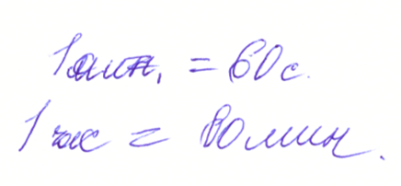 - Можно ли по этим записям что-либо понять? (Нет)- Почему? (Записано неаккуратно)- Для того чтобы  с вами не возникали такие проблемы, давайте запишем её красиво и правильно. (слайд 11)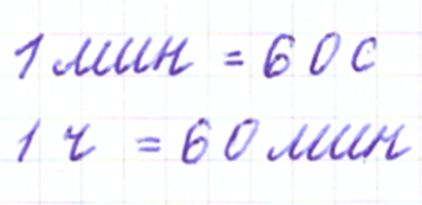 - Который сейчас час? (14:25)- А в Москве (Берлине, Париже…) который сейчас час?(Подтверждаем ответы наглядно при помощи сервиса on-line время на фоне карты Европы).- Время в городах, расположенных в разных часовых поясах отличаться.3 этап. Считаем устно- Знаете ли вы, что за 1 минуту происходит в мире? - Андроидом подсчитано, что в мире за 1 минуту:•	4 000 раз взмахнёт крыльями колибри,•	6 000 раз ударит молния,•	24 000 человек делают селфи,•	36 000 человек занимаются чтением  книг.- Как изменяться эти числа, если всё будет происходить в 4 раза медленнее?  В 3 раза быстрее?- Вы умеете считать, знаете величины времени. А умеете ли вы решать выражения с именованными числами? Проверим.4 этап. Нужен ли калькулятор?5 ч 10 мин + 20 мин = 9 мин 38 сек + 12 сек = 24 ч 27 мин – 2 ч = 2 ч 25 мин + 2 ч = 3 ч 45 мин – 45 мин 34 ч 27 мин + 12 ч = 34 ч 27 мин + 13 ч 15 мин = - Какой пример вам было сложнее вычислить? Почему?V. УТОЧНЕНИЕ ТЕМЫ УРОКА. ОБЪЯСНЕНИЕ НОВОГО МАТЕРИАЛА1. Знакомство с правилом- Примеры такого типа более сложные, чем предыдущие, поэтому их удобнее и надёжнее считать в столбик. - Откройте учебники  на странице 8 и обратите внимание на оформление таких примеров.- В начале веб-квеста мы определили, что в теме урока есть слово Время. Исходя из этого задания, продолжите фразу: «К концу урока мы должны научиться….»- А тема нашего математического веб-квеста – «Письменные приёмы сложения и вычитания единиц времени»2. Разбор и закрепление новых знаний5 этап квеста. Вычисляем с комментированиемУчебник, с.8, №1- Примеры первой строки решаем с комментированием у доски.- Самостоятельно:  1 в. – пример на сложение, 2 в. – пример на вычитание.Проверка – взаимопроверка: обменяйтесь тетрадями и проверьте работу соседа; оцените (если нет ошибок, приклейте стикер к маршрутному листу соседа).ФИЗМИНУТКА – 6 этап. «Перезагрузка» - Подготовим глаза для дальнейшей работы: нарисуйте глазами движение стрелки, которое она проходит за 1 час (2 часа), движение глазами против часовой стрелки (повторите дважды).- Упражнение «Вращение туловищем» (по часовой стрелке, против часовой стрелки).- Руки на пояс, упражнение «Маятник» (наклоны влево, вправо).- Передайте движением смысл фраз «Время идёт», «Время бежит», «Время тянется», «Время идёт».VI. ЗАКРЕПЛЕНИЕ РАНЕЕ ИЗУЧЕННОГО7 этап «Цена времени»- Сегодня мы говорим о времени. Можно ли время измерить деньгами? (нет). Почему? (время нельзя купить)- Время бесценно, но очень важно грамотно им распоряжаться.- Предлагаю объединиться в группы для решения задачи. (раздаются карточки).Карточка №1 Мама купила 2 кг мандаринов по цене 15 000 руб. Какова стоимость покупки?15 000 * 2 = 30 000 (р.)Ответ: 30 000 рублей.Карточка №2 Мама купила 3 кг апельсинов по цене 10 000 руб. Какова стоимость покупки?10 000 * 3 = 30 000 (р.)Ответ: 30 000 рублей.Вопросы группам.- Что нужно было найти в задании? (Стоимость). - Как вы это сделали? (цену умножили на количество)- Какова стоимость мандаринов? Как нашли?- Какова стоимость апельсинов? Как нашли?- Задание №2, с.8 учебника- Чем эта задача интересна? (состоит из двух задач, которые решались в группах)- На какой вопрос мы не ответили? (стоимость всей покупки).- Как находится стоимость всей покупки? (сложить стоимость мандаринов и стоимость апельсинов).30 000 + 30 000 = 60 000 (руб.) – общая стоимость.Вывод: общая стоимость – это сумма стоимостей совершенных покупок.Работаем самостоятельно. (1 за доской) Карточка № 2 с записью краткой таблицей.Анализ задачи:- О чём идёт речь в задаче?- Что нам известно?- На какой вопрос мы должны ответить?- Можем ли мы ответить на вопрос задачи сразу? Почему?- Что нужно знать?- Самостоятельно решите  задачу. (По мере выполнения проверяю решение задачи.) Проверка. Вопросы учащемуся, выполнявшему задание у доски:- Чему равна стоимость покупки? Как нашли? - Кто может представить ответ задачи (128 000 р.) в новых денежных единицах? (12 р. 80 коп.) 8 этап квеста. Домашнее задание- Результаты самостоятельной работы показали, что вы должны справиться с домашней работой. Убедимся в этом.  - Страница 9, задание №2.- Есть ли у вас вопросы?9 этап «Клубок заданий». Оценивание- Выполняя задания, мы распутываем клубок.№ 8 – по вариантам, 2 ученика у доски (оценивание работы учащихся с учётом результативных ответов в течение урока).№9 – задачу можно решить устно.10 этап.  Подводим итог - Повторите тему урока. (Письменное сложение и вычитание единиц времени)- Решая в группе задачу, вы потратили 3мин. 52 сек., а при самостоятельном решении – 2 мин. 14 сек.- Какая работа потребовала меньше времени? Как найти разницу? - Правильно ли решил этот пример учащийся из другого класса?3 мин. 52 сек. – 2 мин. 14 сек.=1 мин. 48 сек.  (нет. Правильно – 1 мин. 38 сек.) - Я ещё раз убедилась в том, что новый материал вы усвоили, а для того, чтобы его закрепить, вы выполните дома задание №1 на стр. 11.VII. РЕФЛЕКСИЯ- Сегодня на уроке мы смогли рационально распределить время и многое успеть.- Предлагаю закончить веб-квест рефлексивной  игрой « 3-2-1»- Назовите 3 понятия, с которыми работали,2 задания, которые сможете выполнить,1 вопрос, который хотите задать.Если у вас нет вопросов, значит материал веб-квеста усвоен на …. (отлично).- Оценивая хорошую работу, каким жестом мы привыкли передавать смысл слова «отлично»? ()  А англичане – «ОК»?  () - Одновременно покажите правой рукой «хорошо», а левой – «ОК». Затем наоборот. Быстро меняем. - Легко выполнять это упражнение? (Нет, тяжело) - Тренировка в выполнении данного упражнения стимулирует мозговую активность, развивает внимание, умение сосредоточиться, что так необходимо на уроке математики. Тренируйтесь.- Спасибо за работу!Приложение 1Маршрутный лист урока-квеста Учащийся _________________Карточка №1Задача 1 Мама купила 2 кг мандаринов по цене 15 000 р. Какова стоимость покупки? Решение задачи______________________________________________________________________________________________________________________________________________________________________________________________________Карточка №1Задача 2 Мама купила 3 кг апельсинов по цене 10 000 р. Какова стоимость покупки? Решение задачи______________________________________________________________________________________________________________________________________________________________________________________________________Карточка №2
Карточка №3. Тест1.Запиши и реши пример 21 ч. 34 мин. + 12 ч. 22 мин = 2. Запиши и реши пример36 ч. 48 мин. – 25 ч. 42 мин 3. Реши ту задачу, которую сможешь1)….….Ответ: ___________________________________________Ответ: ______________________________________________Цена, руб.Кол-во, шт.Стоимость, руб.Груши36 0003?	Яблоки?, 1/3Цена, руб.Количество, кгСтоимость, р.15 0002?Цена, руб.Количество, кгСтоимость, р.10 0003?ШоколадЦена, р-.Количество, шт.Стоимость, р.«Молочный»12 0004?«С изюмом»16 0005?ЗаданияЗаданияОтметка о выполнении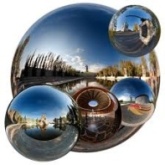 Игра «Куча мала»  Выбрать единицы времени и распределить их в порядке возрастания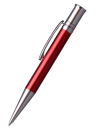 Минутка чистописания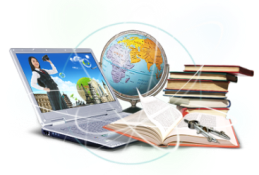 Знаете ли вы, что…?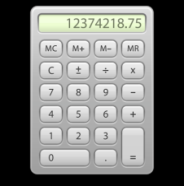 Нужен ли нам калькулятор?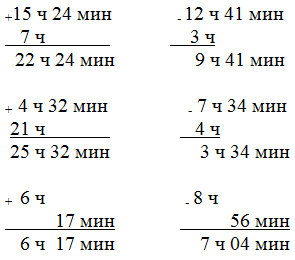 Вычисляем в столбик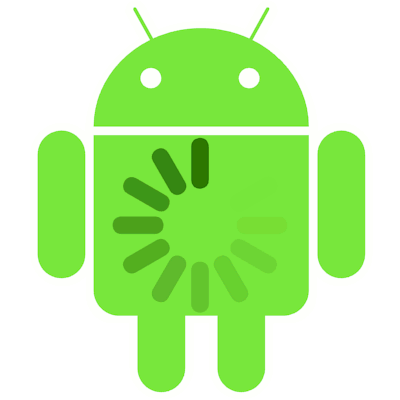 Перезагрузка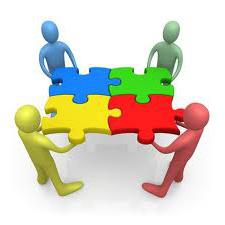 Цена времени. Умеем ли мы договариваться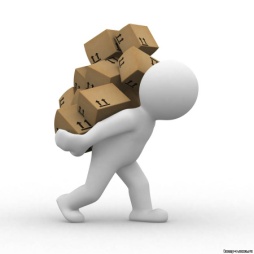 Работаем самостоятельно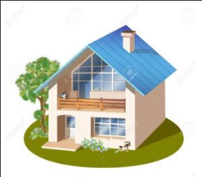 Домашнее задание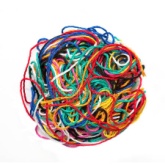 Клубок заданийРефлексивная играЦена, руб.Количество, кгСтоимость, р.15 0002?Цена, руб.Количество, кгСтоимость, р.10 0003?ШоколадЦена, р.Количество, шт.Стоимость, р.«Молочный»12 0004?                  ?«С изюмом»16 0005?КарандашиЦена, р.Количество, шт.Стоимость, р.Простые7 0004?             ?Цветные16 0005?МороженоеЦена, р.Количество, шт.Стоимость, р.Пломбир9 0003?